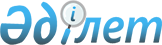 О присвоении имени олимпийского чемпиона Бориса Александрова дворцу спорта города Усть-Каменогорска Восточно-Казахстанской областиПостановление Правительства Республики Казахстан от 4 сентября 2010 года № 893

      В соответствии с постановлением Правительства Республики Казахстан от 5 марта 1996 года № 281 «Об утверждении Порядка наименования и переименования организаций, железнодорожных станций, аэропортов, а также физико-географических объектов Республики Казахстан и изменения транскрипции их названий» и с учетом предложения акимата Восточно-Казахстанской области Правительство Республики Казахстан ПОСТАНОВЛЯЕТ:



      1. Присвоить имя Бориса Александрова, олимпийского чемпиона, мастера спорта международного класса, заслуженного тренера Республики Казахстан дворцу спорта города Усть-Каменогорска Восточно-Казахстанской области.



      2. Настоящее постановление вводится в действие со дня подписания.      Премьер-Министр

      Республики Казахстан                       К. Масимов
					© 2012. РГП на ПХВ «Институт законодательства и правовой информации Республики Казахстан» Министерства юстиции Республики Казахстан
				